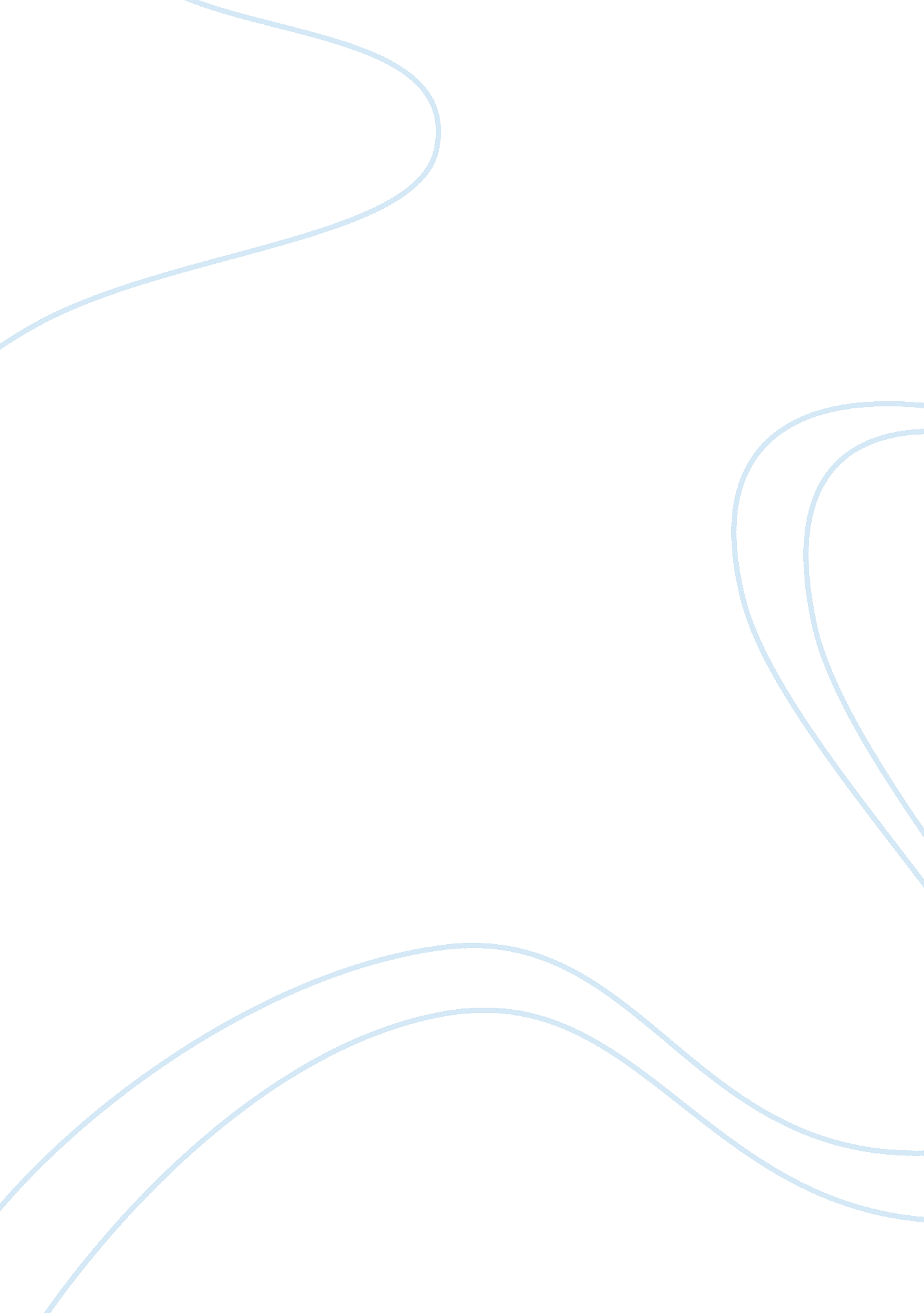 I know who i am and i like myself very muchExperience, Happiness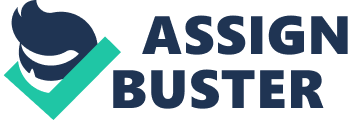 When was the last time you took inventory on your happiness? Find out how you stack up with Dr. Robert Holden's Be Happy Index (or jaw crusher). Once you have your results, you can examine 10 different areas–self, relationships, work, attitude, gratitude, forgiveness, humor, health, spirituality and now–to increase your happiness, starting right now, with this step-by-step guide. Happiness is your original nature–it is what you first experienced before you began to identify with a body, a family role, some school grades, your nationality, your business card, your Social Security number and any other labels you keep. True happiness is being faithful to your true nature. The better you know yourself–what it is you love, what inspires you, what you are made of–the happier you will be. When you forget who you are, something very strange happens–you begin to search for happiness! Happiness is your spiritual DNA. It is what you experience when you accept yourself, when you relax and when you stop neurosing about being a " size zero," about " why he hasn't called" and about " what I should be doing with my life." You will increase your happiness score significantly if you can begin to accept that the happiness you hope " to get" after you find your true partner, get the dream job, buy the ideal home and earn the right money, is already in you. Joy is the organic state of your soul. It is not something you achieve; it is something you accept. Relationships are the heart of happiness. Social research has found " rich and satisfying relationships" are the only external factors that will move your happiness score from " quite happy" to " very happy." A common mistake we make is to get so busy pursuing happiness that we fail to give our best time, energy and attention to our relationships. Remind yourself daily that happiness is in the connections you make, in the friendships you keep and in the love that exists between others. Sand making machine : http://www. hxjqcrusher. com/Sand-maker. html Primary jaw crusher : http://www. hxjq-crushers. com/1. htm 